Результаты опроса  педагогического составапо специальности «Информационные системы программирования»2021 г.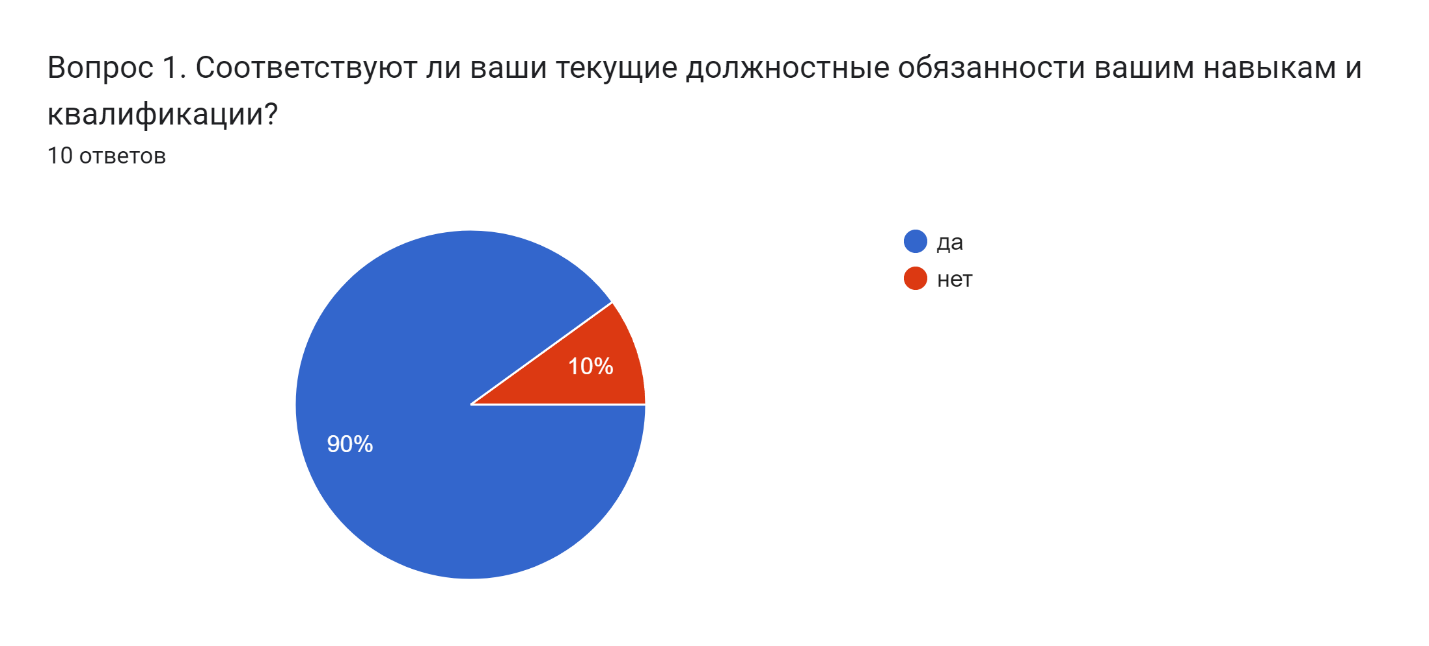 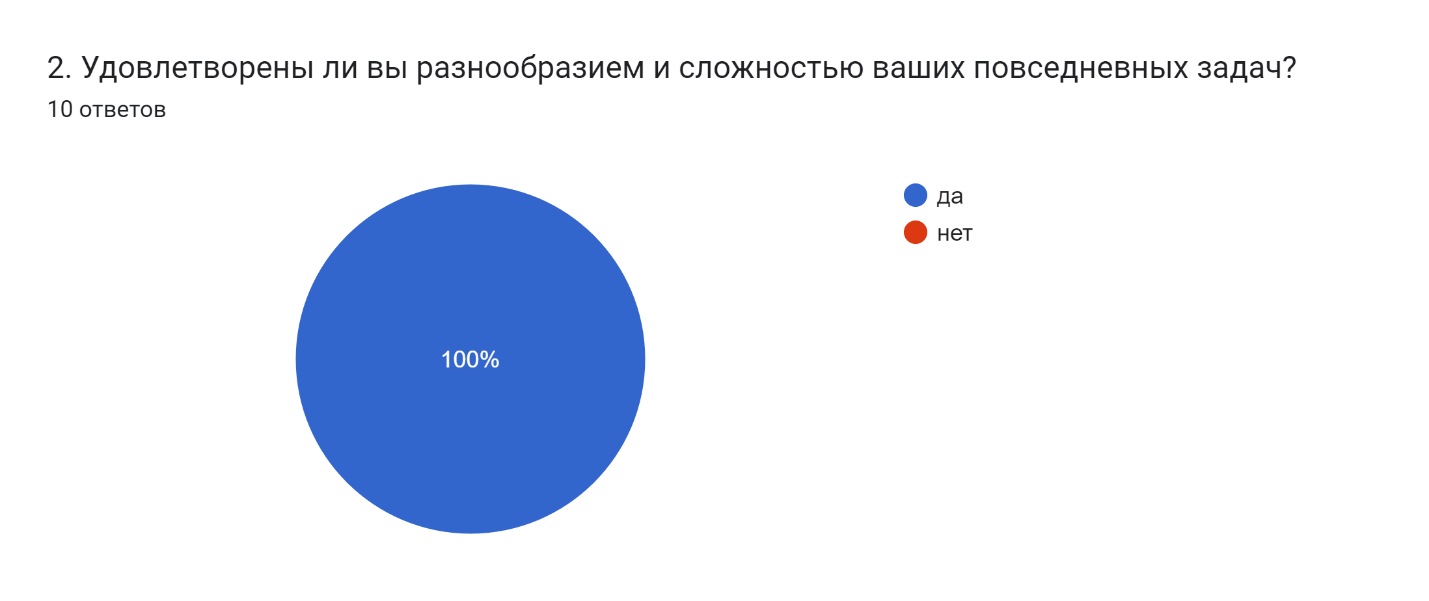 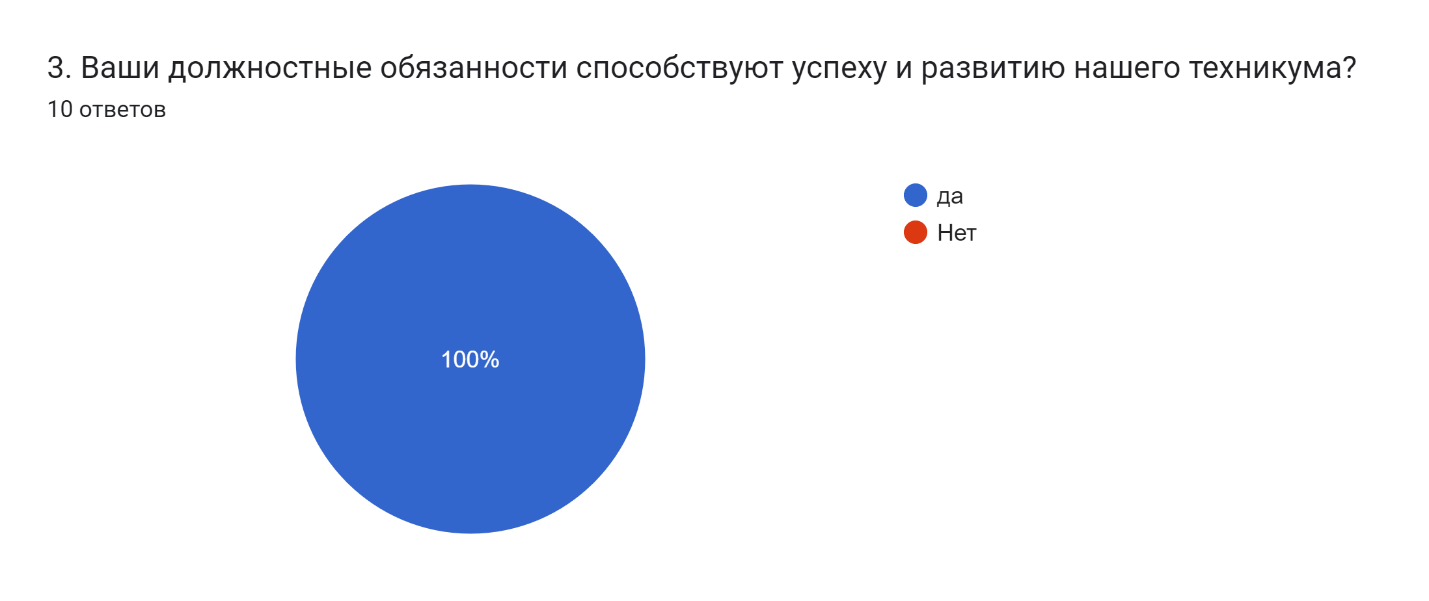 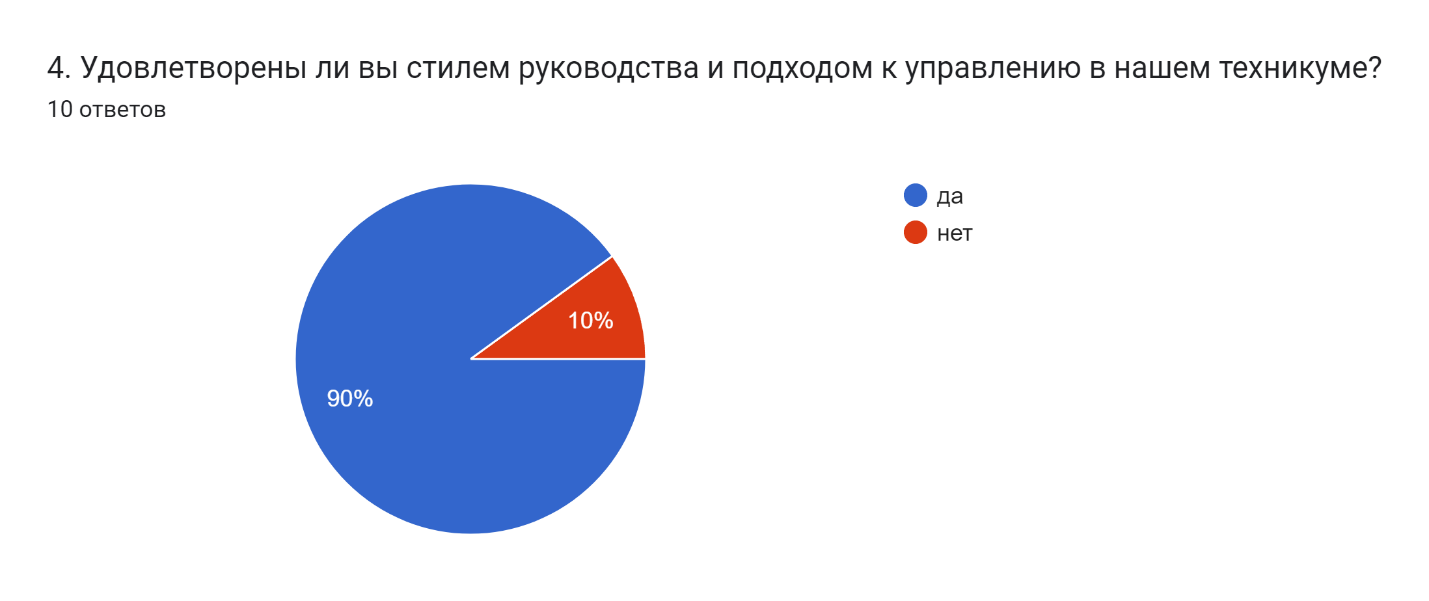 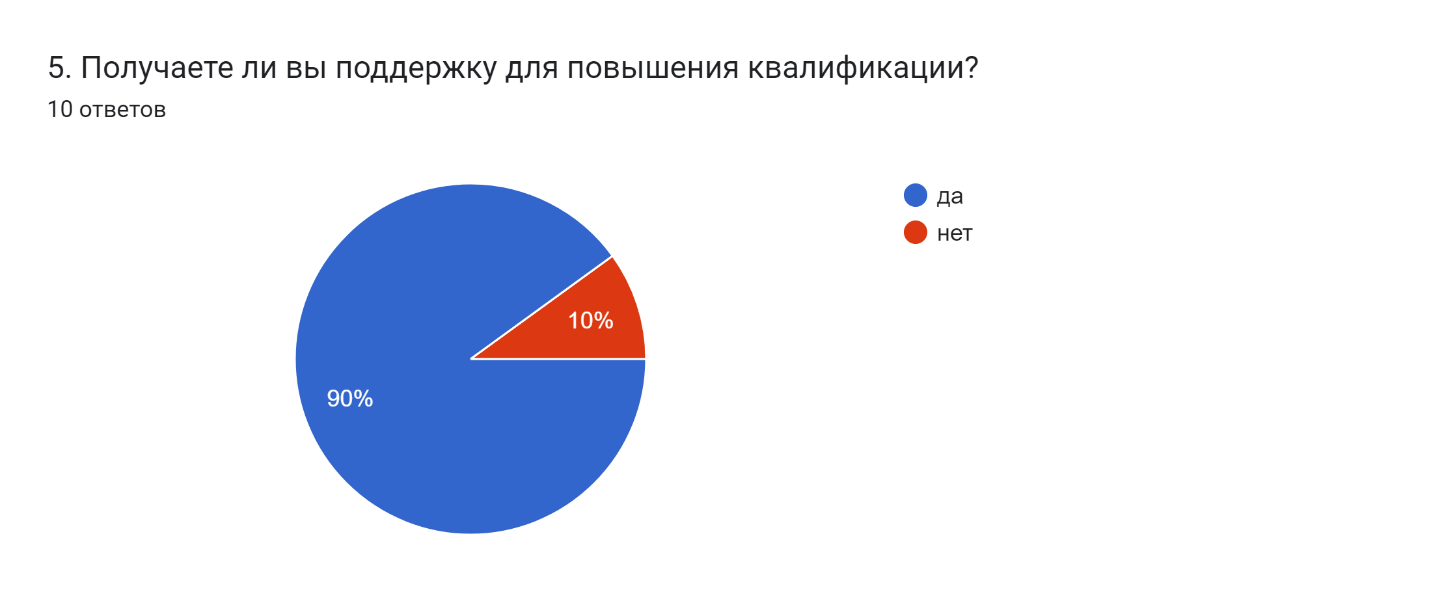 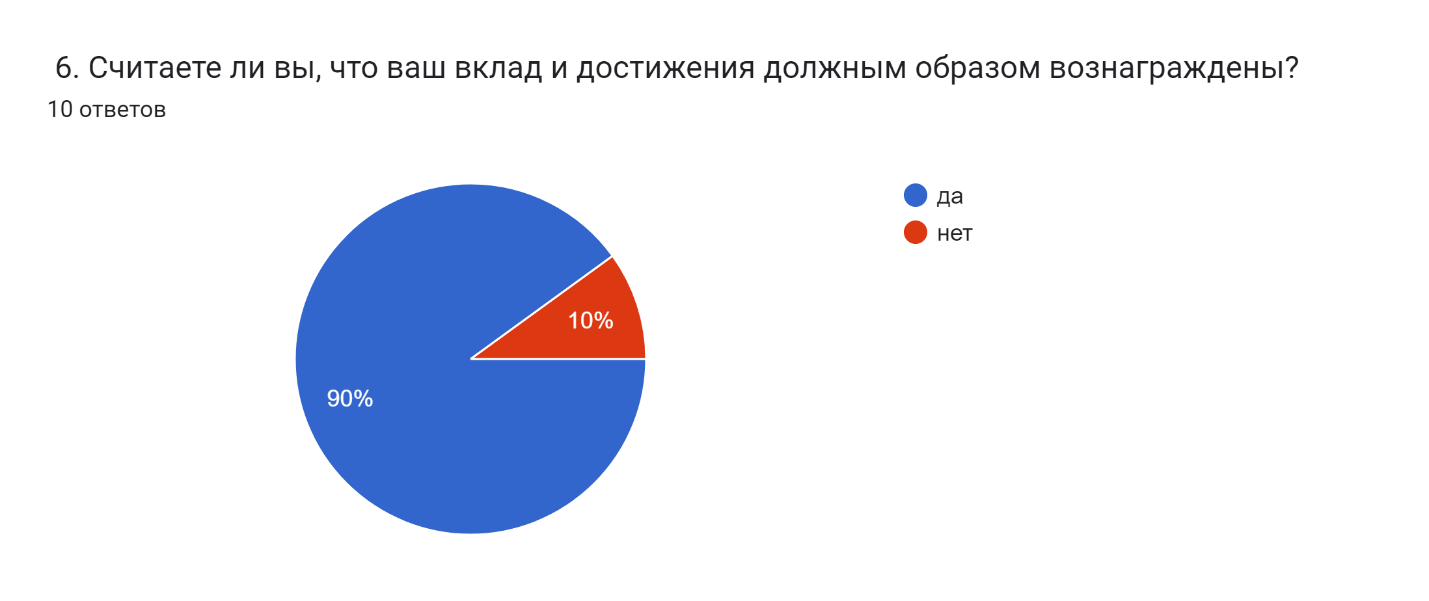 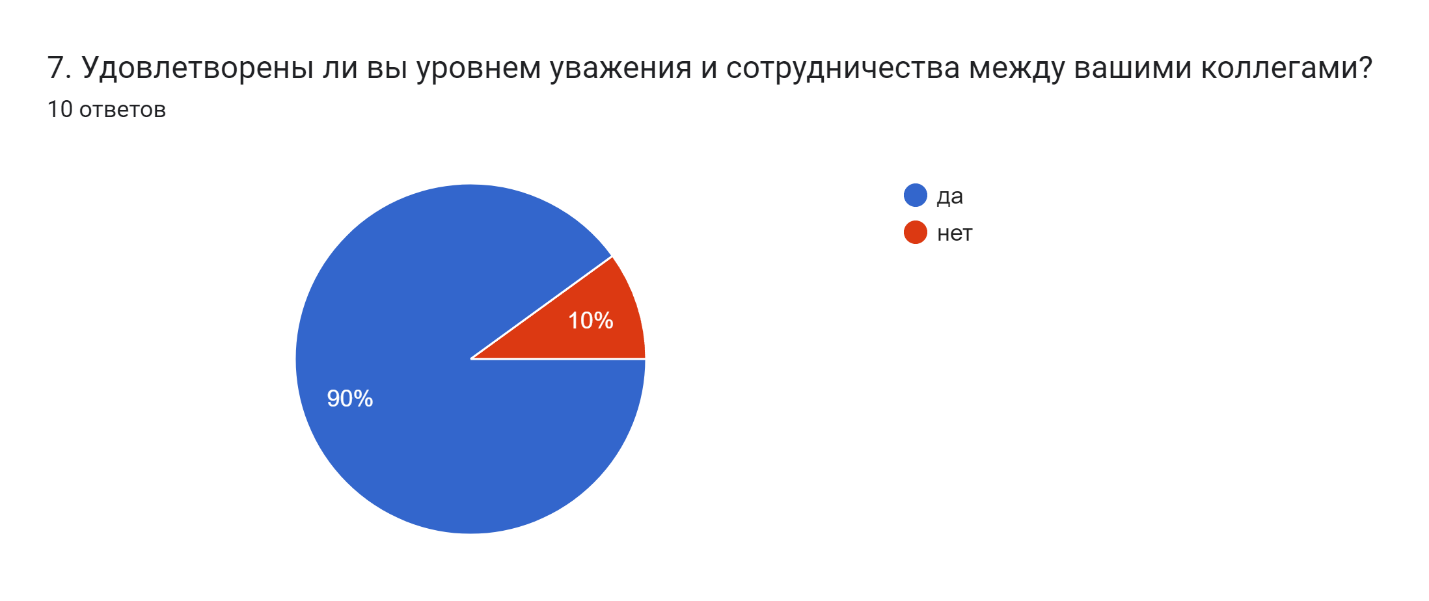 